ReligiónGuía 7mo básico¿Nos oye Dios cuando le pedimos ayuda? Hoy responderemos a esta pregunta recordando una parábola que contó Jesús. Esta parábola también es conocida como "el amigo inoportuno" o también como "el amigo en la noche".

Jesús estaba un día hablando con sus discípulos y utilizó la siguiente historia para enseñarles más acerca de la oración: «Supongan que uno de vosotros va a la casa de un amigo a medianoche para pedirle que le preste tres panes. Le dices: "Acaba de llegar de visita un amigo mío y no tengo nada para darle de comer, y las tiendas están cerradas a estas horas de la noche".  Suponed que ese amigo grita desde la ventana del dormitorio: "No me molestes. La puerta ya está cerrada, y mi familia y yo estamos acostados. No puedo ayudarte".  Pero tu solo piensas que no puedes volver a casa sin ese pan, porque tu visita tiene hambre y no tienes nada que darle. Así que sigues llamando a su puerta. 
Y tu amigo sale de nuevo por la ventana y te dice, "Vas a despertar a mis hijos y a todos mis vecinos, vete ya", pero tú sigues insistiendo... 
Les digo, dijo Jesús, que, aunque no lo haga por amistad, si sigues llamando a la puerta el tiempo suficiente, él se levantará y te dará lo que necesitas debido a tu insistencia, para que te vayas rápido y pueda dormir.
»Así que os digo, sigue pidiendo y recibirás lo que pides; sigue buscando y encontrarás; sigue llamando, y la puerta se te abrirá. Pues todo el que pide, recibe; todo el que busca, encuentra; y a todo el que llama, se le abrirá la puerta. 
Y además les dijo:   »ustedes, los que son padres, si vuestros hijos os piden un pescado, ¿les darán una serpiente en su lugar? O si le piden un huevo, ¿les daréis un escorpión? ¡Claro que no! Así que si ustedes, que son pecadores, saben dar buenos regalos a sus hijos, cuánto más su Padre celestial dará el Espíritu Santo a quienes lo pidan».1.- ¿Qué nos enseña Jesús en esta parábola?2.- ¿Que es orar? 3.- ¿Qué tan frecuentemente oras?Veamos otra parábola sobre la oración …En una ocasión Jesús contó la historia de una mujer que fue a un juez y le dijo: "Mis derechos han sido violados .¡Protégeme!" Al principio el juez rehusó hacer algo por ella, pero la mujer se mantuvo pidiendo. Finalmente, él dijo: "Esta mujer me está volviendo loco. Voy a hacerle justicia porque me está molestando con su petición y queja constante."Cuando Jesús terminó la historia dijo: "Aprendan una lección del juez. Aún él hizo una decisión justa al final ¿No creen que Dios saldrá en favor de sus hijos cuando ellos pidan ayuda?¿No les hará justicia? Les aseguro que hará justicia y sin demora.¿Te has encontrado en alguna situación en la cual la vida sea tan difícil que lo que deseabas hacer era darte por vencido? Tal vez tienes problemas con tu trabajo escolar. Quizás tu amigo y tú han tenido un desacuerdo y parecen no poder resolverlo. O tal vez uno de tus compañeros te está intimidando, te está diciendo cosas que te hieren y te hacen sufrir.Lo que Jesús desea que aprendamos de esta historia es que Dios, nuestro Padre Celestial, nos ama y desea hacer cosas buenas para nosotros. Él desea lo que es mejor para cada uno de nosotros y tiene la sabiduría para saber qué es lo mejor.¡Él desea que le pidamos y que no nos rindamos! 1.- Colorea 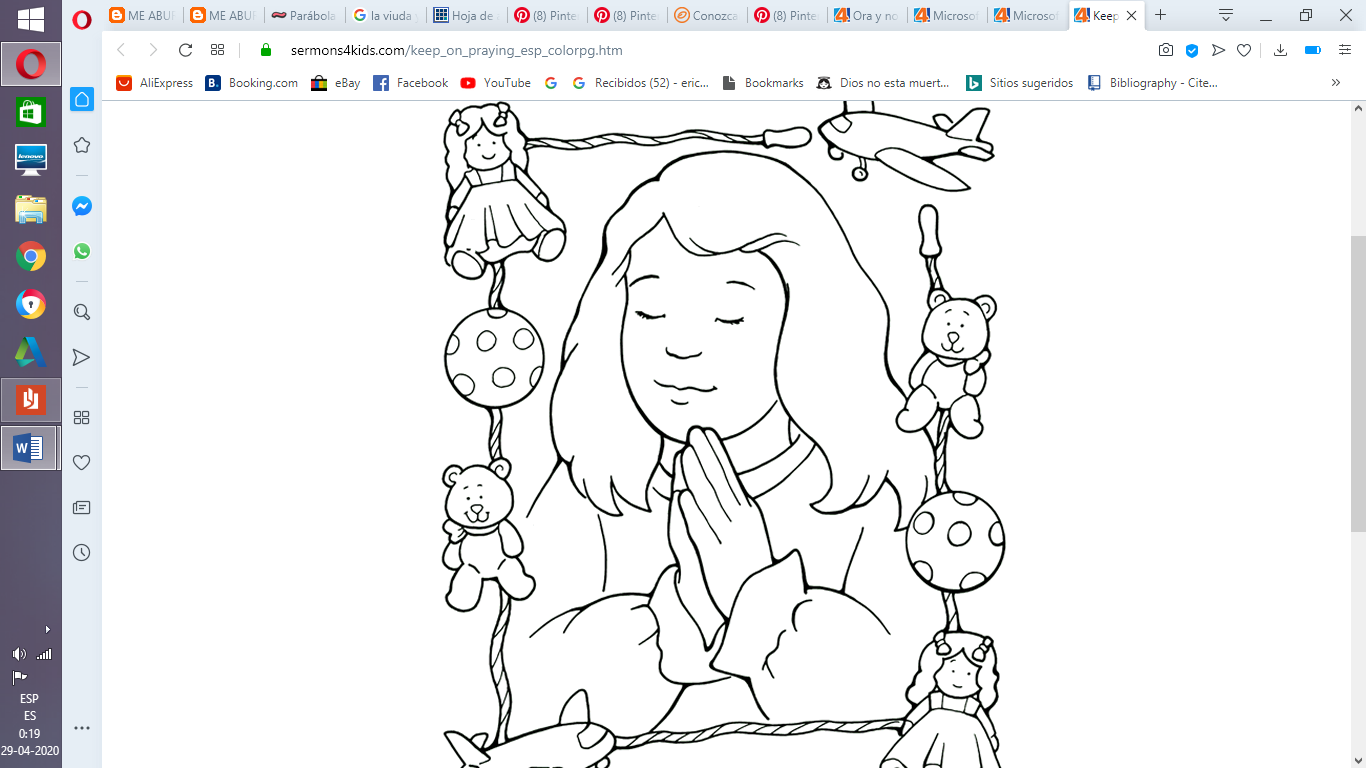 2.- encuentra las palabras :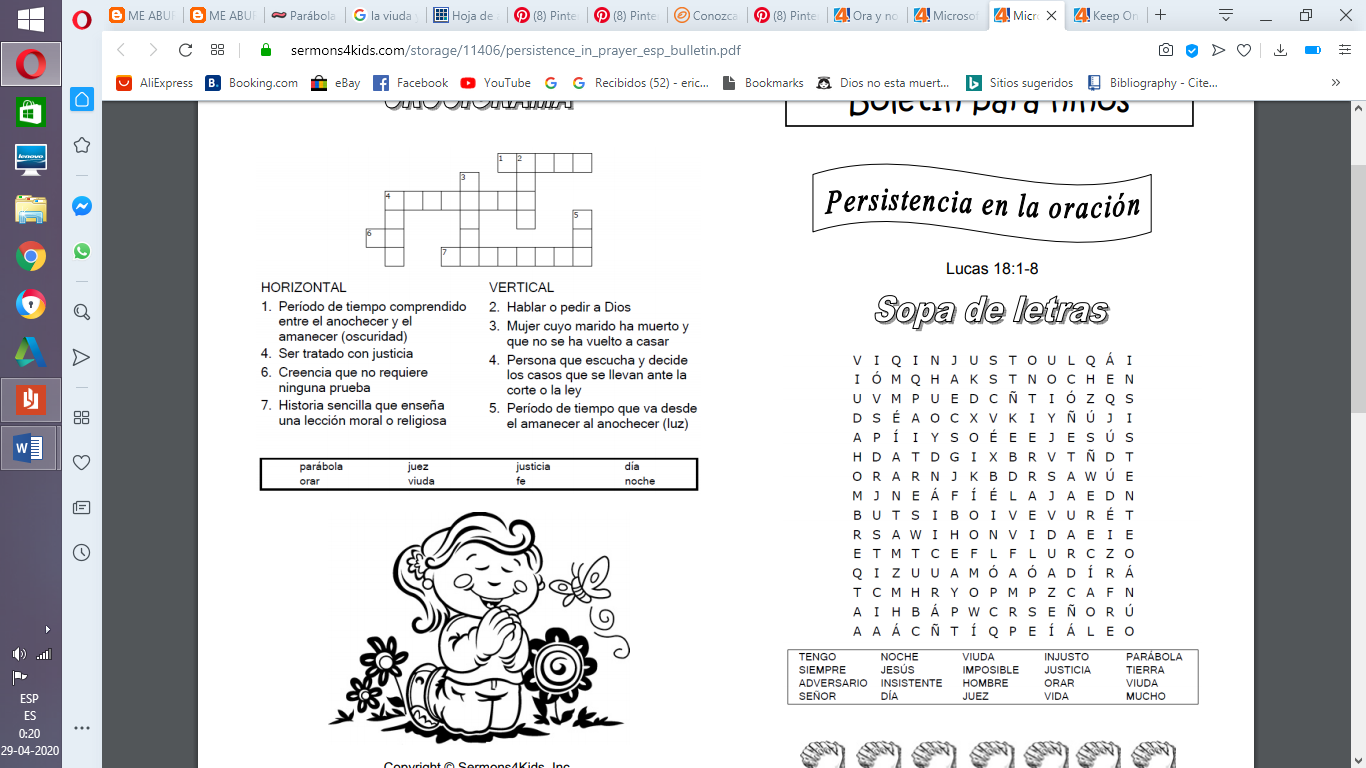 1.- ¿Qué enseñanza nos deja la parábola de “la viuda y el juez injusto?________________________________________________________________________________________________________________________________________________________________2.- ¿Por qué debemos orar sin desmayar?________________________________________________________________________________________________________________________________________________________________3.- ¿Has tenido alguna experiencia en donde Dios te sanó o respondió tu oración 😊 ?¿cuál? ________________________________________________________________________________________________________________________________________________________________________________________________________________________________________________